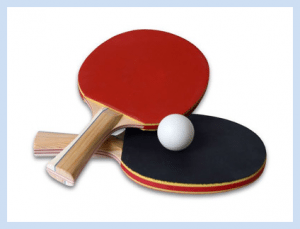 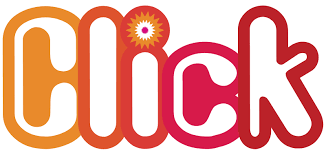 
SCHOLEN TAFELTENNISTOERNOOI SPORTHAL X-SPORT BLADEL                                              02 maart, 15:00 – 17:00
              	School: ____________________________
  		Groep:    7      7/8      8 
   		Contactpersoon: ____________________		Email contactpersoon: ________________		Telnr. contactpersoon: ________________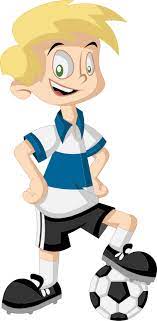 Inschrijfperiode van 01 februari tot 08 februari
(Individueel inschrijven óf samen (toernooi wordt individueel gespeeld)). Gegevens toesturen naar:
tvuijtregt@kempenkind.nl of maudwijnands@kempenkind.nl                                                        
Speler: Voornaam: Achternaam:1234567891011